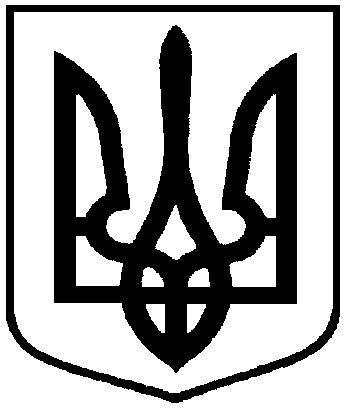 ВІДДІЛ ОСВІТИ БОГУСЛАВСЬКОЇ РАЙДЕРЖАДМІНІСТРАЦІЇНАКАЗ27.01.2015								      			№ 8Про відзначення 200-річчя від дня народження М. Вербицького та 150-ї річниці першого Публічного виконання національного гімнуНа виконання Указу Президента України «Про відзначення 200-річчя від дня народження Михайла Вербицького та 150-ї річниці першого публічного виконання національного гімну»  та з метою належного відзначення у 2015 році 200-річчя від дня народження автора музики Державного Гімну України М. Вербицького та у зв’язку з 150-ю річницею першого публічного виконання національного гімну, формування національної самосвідомості учнівської молодіНАКАЗУЮ:1.  Директорам загальноосвітніх навчальних закладів організувати та провести:1.1.   круглі столи, тематичні уроки, усні журнали, вечори із вивчення і популяризації творчої спадщини М. Вербицького, історії створення національного гімну;1.2.  випуски  стінгазет  про історію створення Державного Гімну України, життєвого шляху авторів національного гімну.;1.3.  тематичні виставки у шкільних бібліотеках про історію створення Державного Гімну України, життєвого шляху авторів національного гімну 1.4. інформацію про проведення заходів щодо відзначення 200-річчя від дня народження М. Вербицького та 150-ї річниці першщого публічного виконання національного гімну подати до 1 березня 2015 р. у відділ освіти.3. Відповідальність за виконання данного наказу покласти на методиста РМК Графінову М.А.4. Контроль за виконанням данного наказу покласти на завідуючу РМК Вергелес О. В.В.о. начальника відділу освіти					О.І. ДуханПідготувала: 									М.А. ГрафіноваЗ наказом ознайомлені:							     Н.Л. ЛуценкоКерівники  ЗНЗК.А. ІвченкоО.П. СтепановаЛ.Ф. БайбузМ.І. ЧмирМ.І. БайбарзаЛ.М. ГлазкоІ.М. ПоліщукН.В. ТкаченкоО.В. ХимородаВ.А. КушнірО.В. ПоліщукН.В. ЛяшенкоО.О. МохаТ.Г. ПідлужняВ.І. СитникВ.М. ПискунН.Г. ЦаренкоО.В. МиргородськийВ.М. ВербіцькийВ.В. Злочевська